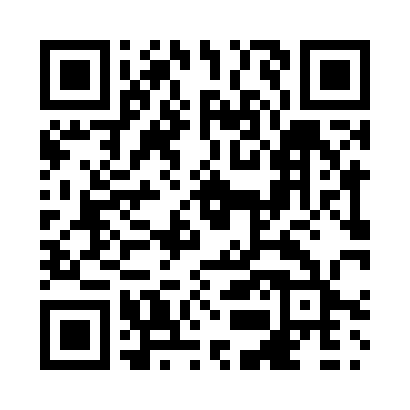 Prayer times for Lands End, New Brunswick, CanadaMon 1 Jul 2024 - Wed 31 Jul 2024High Latitude Method: Angle Based RulePrayer Calculation Method: Islamic Society of North AmericaAsar Calculation Method: HanafiPrayer times provided by https://www.salahtimes.comDateDayFajrSunriseDhuhrAsrMaghribIsha1Mon3:445:411:296:519:1611:132Tue3:455:421:296:519:1611:133Wed3:465:421:296:519:1611:124Thu3:475:431:296:519:1611:115Fri3:485:431:296:519:1511:106Sat3:495:441:306:519:1511:107Sun3:505:451:306:519:1411:098Mon3:515:461:306:519:1411:089Tue3:535:461:306:509:1311:0710Wed3:545:471:306:509:1311:0611Thu3:555:481:306:509:1211:0512Fri3:575:491:306:509:1211:0313Sat3:585:501:316:499:1111:0214Sun4:005:511:316:499:1011:0115Mon4:015:521:316:499:0911:0016Tue4:035:531:316:489:0910:5817Wed4:045:541:316:489:0810:5718Thu4:065:551:316:479:0710:5519Fri4:075:561:316:479:0610:5420Sat4:095:571:316:479:0510:5221Sun4:115:581:316:469:0410:5122Mon4:125:591:316:459:0310:4923Tue4:146:001:316:459:0210:4824Wed4:166:011:316:449:0110:4625Thu4:176:021:316:449:0010:4426Fri4:196:031:316:438:5910:4327Sat4:216:041:316:428:5810:4128Sun4:226:051:316:428:5710:3929Mon4:246:061:316:418:5510:3730Tue4:266:071:316:408:5410:3631Wed4:286:091:316:398:5310:34